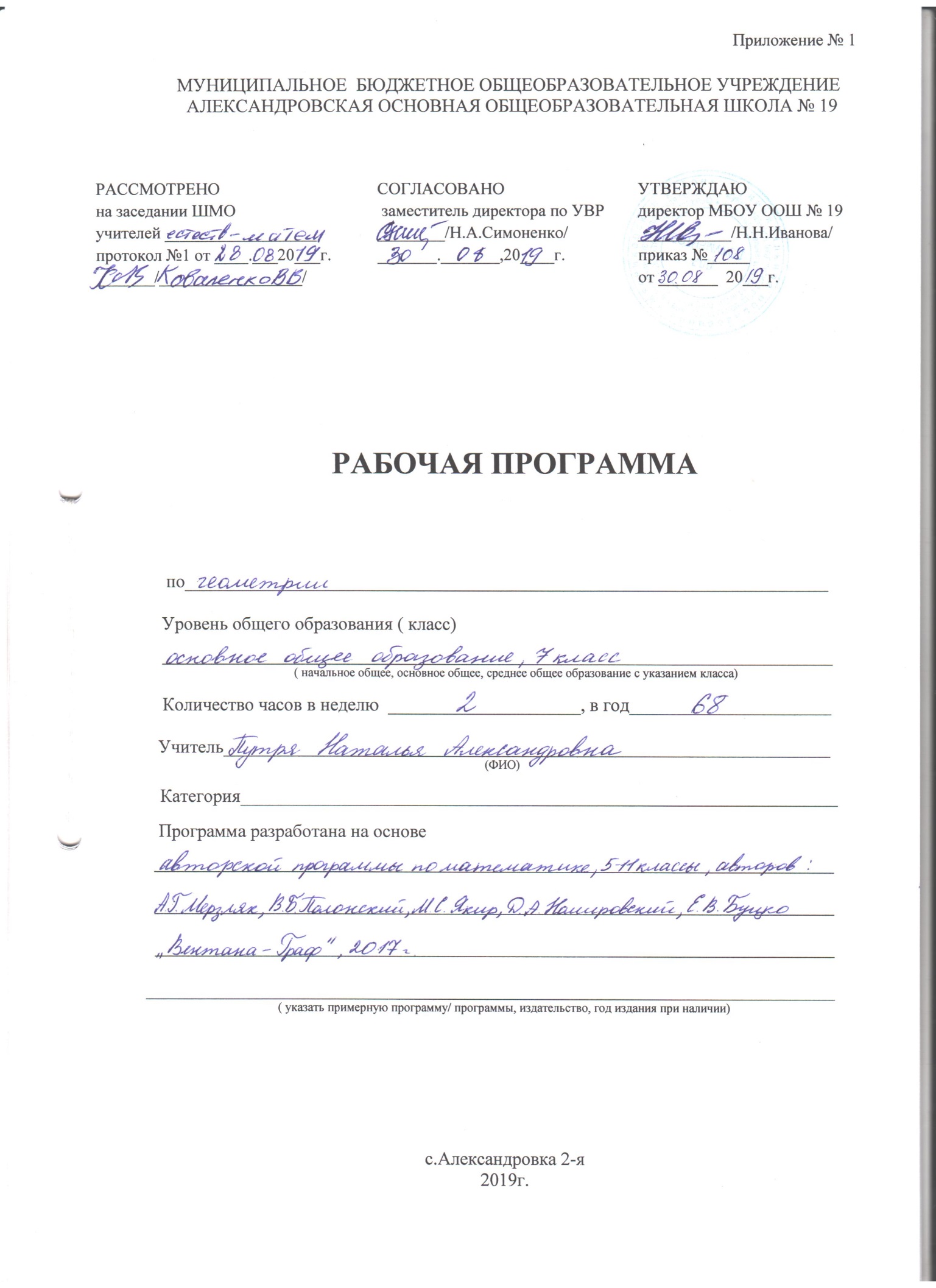 Пояснительная запискаДанная рабочая программа по геометрии составлена в соответствии с Федеральным компонентом государственного стандарта основного общего образования по математике (приказ Минобразования России от 05.03.2004 №1089 «Об утверждении Федерального компонента государственных образовательных стандартов начального общего, основного общего и среднего (полного) общего образования»), с учетом требований Федерального государственного образовательного стандарта основного общего образования (приказ Министерства образования и науки Российской Федерации от 17.12.2010 №1897 «Об утверждении Федерального государственных образовательного стандарта основного общего образования»), а также на основе  учебного плана МБОУ ООШ №19 на 2019-2020 учебный год; основной образовательной программы начального (основного) общего образования МБОУ ООШ №19.Рабочая программа ориентирована на использование учебно-методического комплекса:Геометрия : 7 класс : учебник для учащихся общеобразовательных организаций / А. Г. Мерзляк, В. Б. Полонский, М. С. Якир. – М. : Вентана-Граф, 2017. – 192 с. : ил.Геометрия : 7 класс : методическое пособие / Е. В. Буцко, А. Г. Мерзляк, В. Б. Полонский, М. С. Якир. – М. : Вентана-Граф, 2017. – 128 с. : ил.Геометрия : дидактические материалы : 7 класс : пособие для учащихся общеобразовательных организаций / А. Г. Мерзляк, В. Б. Полонский, Е. М. Рабинович, М. С. Якир. – М. : Издательский центр «Вентана-Граф», 2017. – 112 с. : ил.Общая характеристика учебного предметаЦели:интеллектуальное развитие, формирование качеств личности, необходимых человеку для полноценной жизни в современном обществе, свойственных математической деятельности: ясности и точности мысли, критичности мышления, интуиции, логического мышления, элементов алгоритмической культуры, пространственных представлений, способности к преодолению трудностей;формирование представлений об идеях и методах математики как универсального языка науки и техники, средства моделирования явлений и процессов;воспитание культуры личности, отношения к геометрии как к части  общечеловеческой культуры, играющей особую роль в общественном развитии.Задачи:сформировать у учащихся знаний о геометрической фигуре как важнейшей математической модели для описания реального мира;расширить и углубить представления учащихся об измерениях длин, углов и площадей фигур;развить умение применять алгебраический аппарат при решении геометрических задач, а также задач смежных дисциплин;развить логическое мышление и речь-умение логически обосновывать суждения, проводить несложные систематизации, проводить примеры, использовать словесный и символический языки математики для иллюстрации, аргументации и доказательства;сформировать представления о геометрии как части человеческой культуры.Место учебного предметаРабочая программа рассчитана на изучение предмета 2 часа в неделю, 70 часов в год (при 35 неделях). В соответствии с годовым календарным учебным графиком на 2019-2020 учебный год и в связи с государственными праздниками программа по геометрии будет реализована за 68 часов.Основное содержание предмета Глава 1. Простейшие геометрические фигуры и их свойстваТочки и прямые. Отрезок и его длина. Луч. Угол. Измерение углов. Смежные и вертикальные углы. Перпендикулярные прямые. Аксиомы.Глава 2. ТреугольникиРавные треугольники. Высота, медиана, биссектриса треугольника. Равнобедренный треугольник и его свойства. Признаки равнобедренного треугольника. Признаки равенства треугольников. Теоремы.Глава 3. Параллельные прямые. Сумма углов треугольникаПараллельные прямые. Свойства параллельных прямых. Сумма углов треугольника. Прямоугольный треугольник и его свойства.Глава 4. Окружность и круг. Геометрические построенияГеометрическое место точек. Окружность и круг. Свойства окружности. Касательная к окружности. Описанная и вписанная окружности треугольника. Задачи на построение. Тематическое планированиеПланируемые образовательные результаты освоения предмета, курсаКалендарно-тематическое планированиеТемаКол-во часовКонтрольПростейшие геометрические фигуры и их свойства13К. р. – 1Треугольники19К. р. – 1 Параллельные прямые. Сумма углов треугольника16К. р. – 1Окружность и круг. Геометрические построения15К. р. – 1 Повторение и систематизация учебного материала за курс геометрии 7 класса5К. р. – 1Личностные- воспитание российской гражданской идентичности: патриотизма, уважения к Отечеству, осознания вклада отечественных учёных в развитие мировой науки;- ответственное отношение к учению, готовность и способность обучающихся к саморазвитию и самообразованию на основе мотивации к обучению и познанию;- осознанный выбор и построение дальнейшей индивидуальной траектории образования на базе ориентировки в мире профессий и профессиональных предпочтений с учётом устойчивых познавательных интересов, а также на основе формирования уважительного отношения к труду, развитие опыта участия в социально значимом труде;- умение контролировать процесс и результат учебной и математической деятельности;- критичность мышления, инициатива, находчивость, активность при решении геометрических задач.МетапредметныеРегулятивные УУД:- самостоятельно обнаруживать и формулировать учебную проблему, определять цель учебной деятельности, выбирать тему проекта;- выдвигать версии решения проблемы, осознавать (и интерпретировать в случае необходимости) конечный результат, выбирать средства достижения цели из предложенных, а также искать их самостоятельно;- составлять (индивидуально или в группе) план решения проблемы (выполнения проекта);- работая по плану, сверять свои действия с целью и, при необходимости, исправлять ошибки самостоятельно (в том числе и корректировать план);- в диалоге с учителем совершенствовать самостоятельно выработанные критерии оценки. МетапредметныеПознавательные УУД: - анализировать, сравнивать, классифицировать и обобщать факты и явления;- осуществлять сравнение, классификацию, самостоятельно выбирая основания и критерии для указанных логических операций;- строить логически обоснованное рассуждение, включающее установление причинно-следственных связей; - создавать геометрические модели;- вычитывать все уровни текстовой информации;- уметь определять возможные источники необходимых сведений, производить поиск информации, анализировать и оценивать её достоверность;- понимая позицию другого человека, различать в его речи: мнение (точку зрения), доказательство (аргументы), факты; гипотезы. Для этого самостоятельно использовать различные виды чтения (изучающее, просмотровое, ознакомительное, поисковое), приёмы слушания.МетапредметныеКоммуникативные УУД:- самостоятельно организовывать учебное взаимодействие в группе (определять общие цели, договариваться друг с другом и т.д.);- отстаивая свою точку зрения, приводить аргументы, подтверждая их фактами;- в дискуссии уметь  выдвинуть контраргументы;- учиться критично относиться к своему мнению, с достоинством признавать ошибочность своего мнения (если оно таково) и корректировать его;- понимая позицию другого, различать в его речи: мнение (точку зрения), доказательство (аргументы), факты; гипотезы,  аксиомы, теории;- уметь взглянуть на ситуацию с иной позиции и договариваться с людьми иных позиций.ПредметныеУченик научится:- изображать фигуры на плоскости;- использовать геометрический язык для описания предметов окружающего мира;- измерять длины отрезков, величины углов, вычислять площади фигур;- распознавать и изображать равные, симметричные и подобные фигуры;- выполнять построения геометрических фигур с помощью циркуля и линейки;- читать и использовать информацию, представленную на чертежах, схемах;- проводить практические расчёты.ПредметныеУченик получит возможность:- овладеть методами решения задач на вычисление и доказательство: методом от противного,  методом от противного, методом подобия, методом перебора вариантов и методом геометрических мест точек;- овладеть традиционной схемой решения задач на построение с помощью циркуля и линейки: анализ, построение, доказательство и исследование;- приобрести опыт применения алгебраического и тригонометрического аппарата и идей движения при решении геометрических задач.№Тема урокаКол-во часовОсновные виды деятельности на урокеДата проведенияДата проведения№Тема урокаКол-во часовОсновные виды деятельности на урокепланфактПростейшие геометрические фигуры и их свойства – 13 часовПростейшие геометрические фигуры и их свойства – 13 часовПростейшие геометрические фигуры и их свойства – 13 часовПростейшие геометрические фигуры и их свойства – 13 часовПростейшие геометрические фигуры и их свойства – 13 часовПростейшие геометрические фигуры и их свойства – 13 часов1Точки и прямые1Уметь применять свойства точки и прямой при решении задач.3.092Отрезок и его длина1Уметь распознавать отрезки на чертежах, строить и сравнивать отрезки6.093Отрезок и его длина1Уметь распознавать отрезки на чертежах, строить и сравнивать отрезки10.094Луч. Угол1Уметь распознавать лучи, углы, биссектрису угла, изображать и обозначать лучи и углы13.095Измерение углов1Уметь распознавать, строить и обозначать лучи и углы17.096Луч. Угол. Измерение углов1Уметь распознавать, строить и обозначать лучи и углы20.097Смежные углы1Уметь распознавать и изображать смежные углы24.098Вертикальные углы1Уметь распознавать и строить вертикальные углы27.099Смежные и вертикальные углы1Уметь изображать вертикальные углы1.1010Перпендикулярные прямые1Уметь распознавать и строить перпендикулярные прямые и отрезки, находить расстояние от точки до прямой4.1011Аксиомы1Знать о роли аксиом при построении системы геометрических знаний8.1012Повторение и систематизация учебного материала1Уметь применять полученные знания при решении задач.11.1013Контрольная работа № 1 «Простейшие геометрические фигуры и их свойства»115.10Треугольники – 19 часовТреугольники – 19 часовТреугольники – 19 часовТреугольники – 19 часовТреугольники – 19 часовТреугольники – 19 часов14Равные треугольники1Уметь распознавать элементы треугольника, находить периметр треугольника, распознавать треугольники по видам углов18.1015Высота, медиана, биссектриса треугольника1Уметь проводить медианы, высоты и биссектрисы треугольника22.1016Первый признак равенства треугольников1Уметь доказывать первый признак равенства треугольников, свойство серединного перпендикуляра отрезка25.1017Первый признак равенства треугольников1Уметь применять полученные знания при решении задач.29.1018Второй признак равенства треугольников1Уметь доказывать второй признак равенства треугольников1.1119Первый и второй признаки равенства треугольников1Уметь применять полученные знания при решении задач.12.1120Первый и второй признаки равенства треугольников1Уметь применять полученные знания при решении задач.15.1121Равнобедренный, равносторонний и разносторонний треугольники1Уметь распознавать треугольники в зависимости от количества разных сторон19.1122Свойства равнобедренного и равностороннего треугольников1Уметь применять свойства равнобедренного и равностороннего треугольников при решении задач22.1123Свойства равнобедренного и равностороннего треугольников1Уметь применять полученные знания при решении задач26.1124Свойства равнобедренного и равностороннего треугольников1Уметь применять полученные знания при решении задач29.1125Признаки равнобедренного треугольника1Уметь доказывать признаки равнобедренного треугольника3.1226Признаки равнобедренного треугольника1Уметь применять признаки равнобедренного треугольника при решении задач6.1227Третий признак равенства треугольников1Уметь доказывать третий признак равенства треугольников10.1228Третий признак равенства треугольников1Уметь применять третий признак равенства треугольников при решении задач13.1229Теоремы1Уметь выделять условие и заключение теоремы, определять виды теорем17.1230Повторение и систематизация учебного материала1Уметь применять полученные знания при решении задач20.1231Контрольная работа № 2 «Треугольники»124.1232Анализ контрольной работы1Уметь применять полученные знания при решении задач27.12Параллельные прямые. Сумма углов треугольника – 16 часовПараллельные прямые. Сумма углов треугольника – 16 часовПараллельные прямые. Сумма углов треугольника – 16 часовПараллельные прямые. Сумма углов треугольника – 16 часовПараллельные прямые. Сумма углов треугольника – 16 часовПараллельные прямые. Сумма углов треугольника – 16 часов33Параллельные прямые1Уметь применять признак параллельности двух прямых при решении задач14.0134Признаки параллельности двух прямых1Уметь распознавать и строить односторонние, накрест лежащие и соответственные углы, доказывать и применять признаки параллельности двух прямых17.0135Признаки параллельности двух прямых1Уметь применять признаки параллельности двух прямых21.0136Свойства параллельных прямых1Уметь доказывать и применять свойства параллельности двух прямых24.0137Свойства параллельных прямых1Уметь доказывать и применять свойства параллельности двух прямых28.0138Свойства параллельных прямых1Уметь доказывать и применять свойства параллельности двух прямых31.0139Сумма углов треугольника1Уметь доказывать теорему о сумме углов треугольника4.0240Внешний угол треугольника1Уметь применять свойства внешнего угла треугольника7.0241Неравенство треугольника1Уметь доказывать теоремы о неравенстве треугольника и соотношении между сторонами и углами треугольника11.0242Сумма углов треугольника1Уметь применять свойства углов треугольника14.0243Прямоугольный треугольник1Уметь распознавать и строить прямоугольный треугольник и его элементы18.0244Прямоугольный треугольник1Уметь применять признаки равенства прямоугольных треугольников при решении задач21.0245Свойства прямоугольного треугольника1Уметь применять свойства прямоугольного треугольника при решении задач25.0246Свойства прямоугольного треугольника1Уметь применять свойства прямоугольного треугольника при решении задач28.0247Повторение и систематизация учебного материала1Уметь применять полученные знания при решении задач3.0348Контрольная работа № 3 «Параллельные прямые. Сумма углов треугольника»16.03Окружность и круг. Геометрические построения – 15 часовОкружность и круг. Геометрические построения – 15 часовОкружность и круг. Геометрические построения – 15 часовОкружность и круг. Геометрические построения – 15 часовОкружность и круг. Геометрические построения – 15 часовОкружность и круг. Геометрические построения – 15 часов49Геометрическое место точек. Окружность и круг1Уметь распознавать и строить элементы окружности и круга10.0350Геометрическое место точек. Окружность и круг1Уметь решать задачи на нахождение элементов окружности и круга13.0351Некоторые свойства окружности. Касательная к окружности1Уметь доказывать основные свойства окружности, свойство и признаки касательной к окружности17.0352Некоторые свойства окружности. Касательная к окружности1Уметь применять основные свойства окружности, свойство и признаки касательной к окружности20.0353Некоторые свойства окружности. Касательная к окружности1Уметь применять основные свойства окружности, свойство и признаки касательной к окружности31.0354Описанная и вписанная окружности треугольника1Уметь распознавать описанную и вписанную окружности треугольника, находить их центры3.0455Описанная и вписанная окружности треугольника1Уметь применять свойства описанной и вписанной окружностей при решении задач7.0456Описанная и вписанная окружности треугольника1Уметь применять свойства описанной и вписанной окружностей при решении задач10.0457Задачи на построение1Уметь строить угол, равный данному, серединный перпендикуляр данного отрезка14.0458Задачи на построение1Уметь строить треугольник по заданным элементам17.0459Задачи на построение1Уметь решать задачи на построение21.0460Метод геометрических мест точек в задачах на построение1Уметь применять метод ГМТ при решении задач24.0461Метод геометрических мест точек в задачах на построение1Уметь применять метод ГМТ при решении задач28.0462Повторение и систематизация учебного материала1Уметь применять полученные знания при решении задач8.0563Контрольная работа № 4 «Окружность и круг. Геометрические построения»112.05Повторение и систематизация учебного материала – 5 часовПовторение и систематизация учебного материала – 5 часовПовторение и систематизация учебного материала – 5 часовПовторение и систематизация учебного материала – 5 часовПовторение и систематизация учебного материала – 5 часовПовторение и систематизация учебного материала – 5 часов64Повторение и систематизация учебного материала1Уметь применять полученные знания при решении задач15.0565Повторение и систематизация учебного материала1Уметь применять полученные знания при решении задач19.0566Итоговая контрольная работа122.0567Анализ контрольной работы1Уметь применять полученные знания при решении задач26.0568Итоговое занятие129.05